NIT -  VODA POTUJE SKOZI TELO IN PRENAŠA SNOVIPreberi vsebine v U. str. 61. Zapis v zvezke (preriši tudi sliko): VODA POTUJE SKOZI TELO IN PRENAŠA SNOVI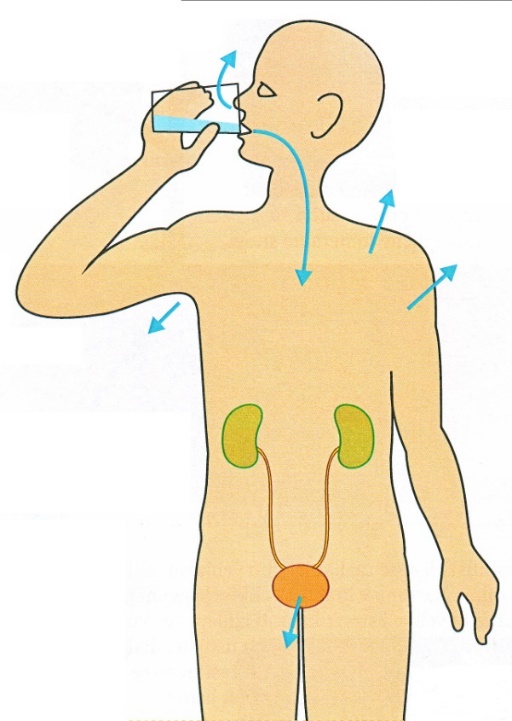 